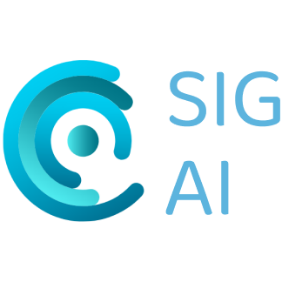 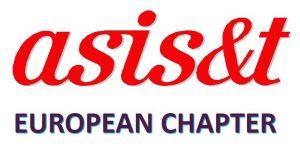 Student Research Symposium on Artificial IntelligenceSponsored by the AI-SIG and the European Chapter5th June 2023, 2-4PM UK time | Virtual | Register at  https://rb.gy/iz6ti by 1st June 2023AGENDA (to be confirmed)Introduction Session 1 [Moderated by Andrew Cox]Jiaxin An  (The University of Texas at Austin) - Conversational agents for older adults’ health: a systematic literature reviewIndra Mckie (University of Technology, Sydney, Australia) - Co-experiencing conversational AI: An ethnographic exploration of individual and collaborative use of voice assistantsÖykü Işıl Turhan (Hacettepe University, Turkey) - Artificial Intelligence LiteracyBreak (10 minutes)Session 2 [Moderated by Yuhua Wang]Fauziyah Nihinlolawa Adenekan et al. (Babcock University, Nigeria) - AI application in libraries, archives and information environmentsNicole S. Delellis (University of Western Ontario, Canada) - Coverage of ChatGPT in Media OrganizationsAlex Mayhew (University of Western Ontario, Canada) - Technological Forecasting: An Information Science Perspective on the Future of AIBest presentation award voting and conclusion